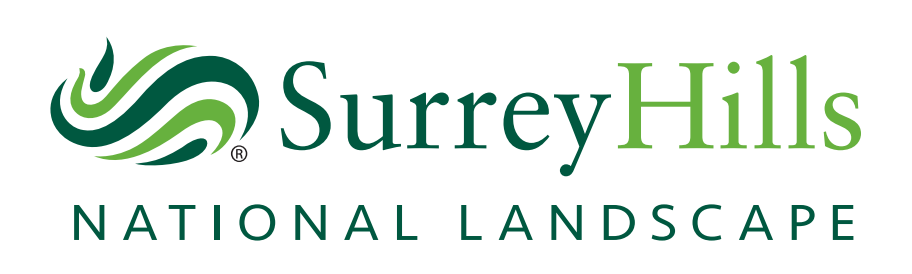 Surrey Hills Area of Outstanding Natural Beauty (AONB) BoardNotice of AGMAONB Board MembersAgendaChair’s Welcome and Announcements Apologies for Absence Declarations of InterestMinutes of the previous meeting Public questions (submission deadline 31 August 2022)AONB Boundary Extension Project update (verbal update)Recruitment of Surrey Hills AONB Board Chair (verbal update)Annual Governance and Finance ReportSurrey Hills AONB Management Plan Monitoring ReportDate of the next meeting and 2023 meeting datesDateVenueContact7 September 20221:30pm – 2:30pmSurrey County CouncilWoodhatch PlaceReigate RH2 8EFAndre Ferreiraandre.ferreira@surreycc.gov.ukMembers of the public are welcome to attend and observe the proceedings, but because of seating restrictions at the venue, numbers will be limited. Any member of the public who wishes to attend in person, should please contact Andre Ferreira on andre.ferreira@surreycc.gov.uk by the latest 2 September 2022.Heather KerswellIndependent ChairCore Members Councillor Susan Parker (Vice-Chair)Guildford Borough CouncilCouncillor Claire MalcomsonMole Valley District CouncilCouncillor Rosemary AbsalomReigate and Banstead Borough CouncilCouncillor Catherine SayerTandridge District CouncilCouncillor Ruth ReedWaverley Borough CouncilCouncillor Marisa HeathSurrey County CouncilStephen RuddNatural EnglandStephanie FudgeThe National TrustDelivery PartnersSimon Whalley Surrey Hills Enterprises Community Interest Company Gordon Jackson Surrey Hills Society and Surrey Hills Trust FundAdvisory MembersMike WaiteSurrey Wildlife TrustBen GibbonsNational Farmers UnionKristina Kenworthy Campaign to Protect Rural England                                                                                                                                                       Lucy CharmanCountry Land and Business AssociationObserverAlistair BurtenshawSurrey Hills Arts